          № 65                                                             от «22» августа 2023 г.Об общественной комиссии по осуществлению контроля за реализацией Проекта «Олимпия» - Обустройство спортивной площадки в п. Комсомольском Советского района Республики Марий Эл» В соответствии со статьей 16 Федерального закона от  6 октября 2003 года № 131-ФЗ «Об общих принципах организации местного самоуправления в Российской Федерации», постановлением Правительства Республики Марий Эл от 09 августа 2019  года № 248 «О поддержке местных инициатив на территории Республики Марий Эл», Верх-Ушнурская сельская администрация Советского муниципального района   п о с т а н о в л я е т:1. Образовать общественную комиссию по осуществлению  контроля за реализацией Проекта «Олимпия» - Обустройство спортивной площадки в п. Комсомольском Советского района Республики Марий Эл»;2. Утвердить прилагаемое Положение об общественной комиссии по осуществлению контроля за реализацией Проекта «Олимпия» - Обустройство спортивной площадки в п. Комсомольском Советского района Республики Марий Эл»;3. Настоящее постановление обнародовать и разместить на официальном сайте в информационно-телекоммуникационной сети «Интернет» официальный интернет-портал Республики Марий Эл (адрес доступа: mari-el.gov.ru).4. Контроль за исполнением настоящего постановления оставляю за собой.Глава Верх-Ушнурскойсельской администрации                                                                    В.Г. Ельмекеев         С О С Т А Вобщественной комиссии по осуществлению контроля за реализацией Проекта «Олимпия» - Обустройство спортивной площадки в п. Комсомольском Советского района Республики Марий Эл» 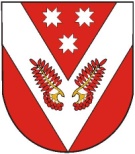 РОССИЙ ФЕДЕРАЦИЙМАРИЙ ЭЛ РЕСПУБЛИКЫСЕСОВЕТСКИЙ МУНИЦИПАЛ РАЙОНЫН УШНУР ЯЛ КУНДЕМАДМИНИСТРАЦИЙЖЕРОССИЙ ФЕДЕРАЦИЙМАРИЙ ЭЛ РЕСПУБЛИКЫСЕСОВЕТСКИЙ МУНИЦИПАЛ РАЙОНЫН УШНУР ЯЛ КУНДЕМАДМИНИСТРАЦИЙЖЕРОССИЙСКАЯ ФЕДЕРАЦИЯРЕСПУБЛИКА МАРИЙ ЭЛСОВЕТСКИЙ МУНИЦИПАЛЬНЫЙ РАЙОН ВЕРХ-УШНУРСКАЯСЕЛЬСКАЯ АДМИНИСТРАЦИЯРОССИЙСКАЯ ФЕДЕРАЦИЯРЕСПУБЛИКА МАРИЙ ЭЛСОВЕТСКИЙ МУНИЦИПАЛЬНЫЙ РАЙОН ВЕРХ-УШНУРСКАЯСЕЛЬСКАЯ АДМИНИСТРАЦИЯПУНЧАЛПУНЧАЛПОСТАНОВЛЕНИЕПОСТАНОВЛЕНИЕУТВЕРЖДЕНпостановлением Верх-Ушнурскойсельской администрацииот «22» августа 2023 года № 65Ельмекеев В.Г.- глава Верх-Ушнурской сельской администрации, председатель комиссии;Прозорова В.А.- председатель Собрания депутатов Верх-Ушнурского сельского поселения третьего созыва, заместитель председателя комиссии;Рыбакова А.В.- главный специалист Верх-Ушнурской сельской администрации, секретарь комиссии;Таныгин А.А.- первый заместитель главы администрации Советского муниципального района (по согласованию);Пьянкова И. И.заместитель главы  по социальным вопросам Советского муниципального района (по согласованию)Кудрявцева Н. Н.- руководитель отдела архитектуры, строительства и жилищно-коммунального хозяйства Советского муниципального района (по согласованию)Спиридонов П.П.- житель п. Комсомольский, председатель инициативной группы (по согласованию)Михайлова Н.В.        - житель п. Комсомольский, (по согласованию)